COŚ  dla  CIAŁA   DUCHA  i  UMYSŁU !Każda zabawa aktywizująca, wpływa na polepszanie więzi między rodzicem 
a dzieckiem. Oprócz oczywistej korzyści w poprawie formy, wspólna aktywność uczy dziecko, że jest to: miła forma spędzenia wolnego czasu, poprawia nastrój, rozwija koordynację ruchową oraz spostrzegawczość, uczy rywalizacji i radzenia sobie z porażką 
i wygraną. Zabawa może być świetną okazją do nauki prawidłowych zachowań, a także zaspokaja potrzebę bycia z rodzicem. My dzisiaj proponujemy zabawę ruchową, która 
na pewno zainteresuje naszych uczniów. A mianowicie PÓJDĘ BOSO.Ponieważ my do naszej zabawy ruchowej potrzebujemy ślady stóp i dłoni, więc 
na początek przygotujcie: białe kartki A4, farby – najważniejsze aby były trzy podstawowe kolory: czerwony, żółty i niebieski oraz pędzle. Do tego miska z ciepłą wodą i mydłem 
i ręcznik.Teraz już możemy przystąpić do pracy. Pomalujcie sobie dłonie, najpierw lewą następnie prawą i odciśnijcie na białej kartce A4, według różnych wariantów – ściąga niżej. Obserwujcie jak łączą się kolory i jakie barwy powstają po zmieszaniu kolorów podstawowych. To także okazja do robienia kolorów metodą prób i błędów. Jak uzyskać zielony? Jak zrobić kolor nieba? Z jakiej farbki powstanie pomarańczowy? Budzi się dusza eksperymentatora i naukowca? Po pomolawoniu dłoni różnymi wariantami zróbcie to samo ze stopami. Możecie malować sobie dłonie i stopy nawzajem. Mieszanie kolorów to dla dzieci wielka uciecha.Po kilkunastu minutach zmagań plastycznych,  powstały nam piękne kolorowe stopy 
i dłonie, które wykorzystamy do naszej zabawy ruchowej. Ułóżcie kartki według waszego pomysłu i poruszajcie się po ścieżce wyznaczonej przez wasze dłonie i stopy w taki sposób, aby powtórzyć ustawienie stóp i dłoni.  Można je układać w różny sposób:- stopy jedna za drugą – ćwiczymy chodzenie stopa za stopą- pary stóp w kolejności – dzieci mogą przeskakiwać obunóż, mogą spacerować- pary stóp i dłoni ustawione w różnych kierunkach – spacerują, ale ustawiają stopy pod różnym kątem utrzymując równowagę- stopy i dłonie ustawione prosto lub „w slalomie” po wyznaczonej drodze- podskoki na jednej nodze lub tylko po określonych kolorach.Nic innego już nie zostało, jak tylko się fajnie bawić 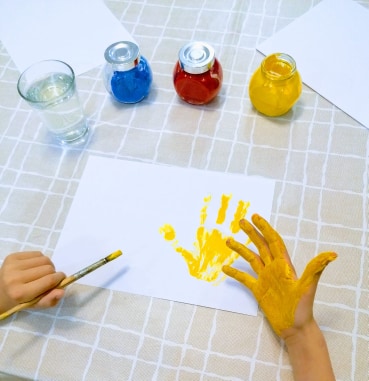 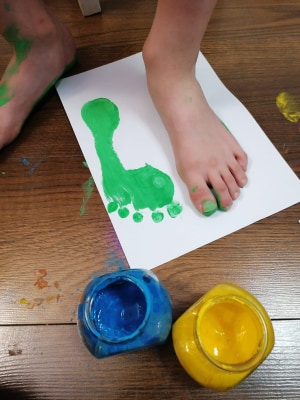 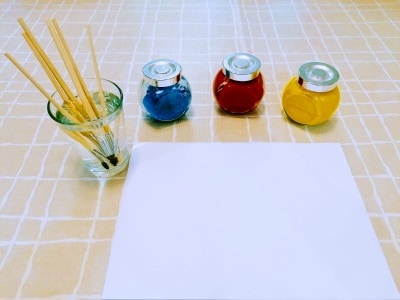 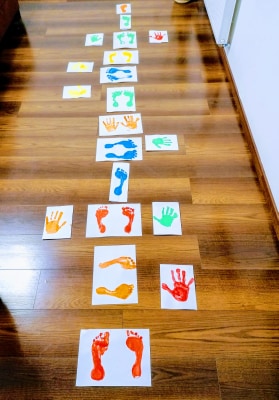 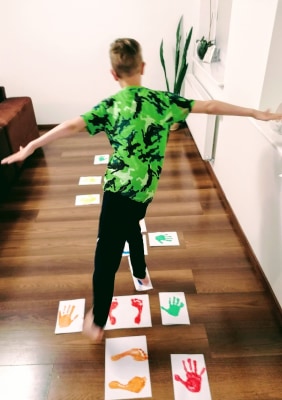 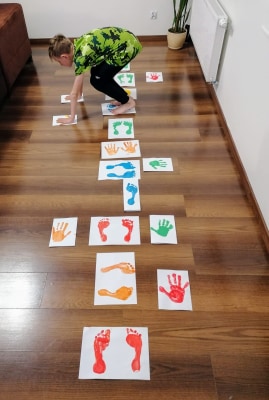 